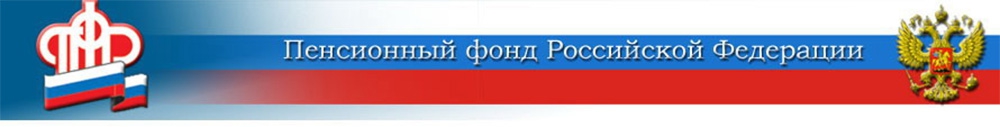  Что такое социальная пенсия и кому её назначают?	В 2021 году на пенсию выходят женщины, родившиеся в первом полугодии 1965 года, и мужчины, родившие в первом полугодии 1960 года, которым в этом году исполняется 56,5 лет и 61,5 лет, соответственно. Каждому из них необходимо иметь не менее 12 лет страхового стажа и 21 индивидуальный пенсионный коэффициент (балл). 	Однако если в силу жизненных обстоятельств человек не приобретает право на получение страховой пенсии (небольшой стаж и нет достаточного количества пенсионных баллов), то он может рассчитывать на получение пенсии по государственному обеспечению - социальной пенсии. 	Социальная пенсия, в отличие от страховой, выплачивается не за счёт взносов работодателей, а из бюджета государства. Она предоставляется всем россиянам, имеющим на неё право, вне зависимости от стажа и количества пенсионных баллов.	Социальная пенсия назначается на 5 лет позже общеустановленного пенсионного возраста: женщинам - при достижении возраста 65 лет, мужчинам - в 70 лет с учётом переходного периода, который будет действовать до 2028 года. ЦЕНТР ПФР № 1по установлению пенсийв Волгоградской областиРайонКоличество получателей социальной пенсииРайонКоличество получателей социальной пенсииВолжский116Николаевский район14Быковский район26Ольховский район4Дубовский район30Палласовский район30Жирновский район38Руднянский район12Иловлинский район8Среднеахтубинский район48Камышинский район58Старополтавский район18Ленинский район48Фроловский район40